　　◆応募条件◆　カラー・白黒写真（６つ切りサイズまたはＡ-４サイズ）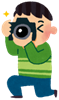 　　　　　　　　　　　 ※合成写真、デジタルカメラ作品の加工は不可（ただし、トリミングは可）　　◆募集部門◆　①一般の部(高校生以上）☛ 花火大会・陸上行事・水上行事の３部門※ただし、１部門３点まで（複数部門に応募可）　                ②子供の部(小・中学生）☛ 部門を問わず１人５点まで　賞　 ◆　一般の部 ☛ 最優秀賞：各部門1点、優秀賞：各部門2点、入選：各部門5点　                子供の部 ☛ 最優秀賞：1点 、優秀賞：2点、入選：5点◆応募方法◆  下部の「応募票」に必要事項を記入の上、応募写真の裏に貼り付けて郵送してください。（秘書広報課への持参も可） 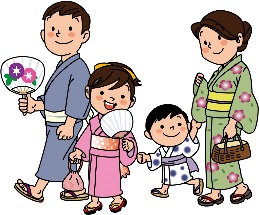 　　　　　　　      　 ※応募票が足りない場合は、コピーしてお使いください。　  ◆応募締切◆  令和４年８月２３日(火)　必着　  ◆参加料◆　無　料　  ◆注意事項◆ 　① 今年の川開き祭りを撮影した作品で、未発表のものに限ります。② 入賞作品については、ポジまたはネガフィルム、デジタルカメラの元データを提出して頂きます。（提出が無い場合は、失格となります。）　　　　　　　　　  ③ 応募された作品は返却しませんので、あらかじめご了承ください。　　 　　　　　　　 ④ 入賞作品の著作権は、石巻川開祭実行委員会に帰属します。◆表彰式◆　令和４年９月３日(土) 午後１時３０分　かわまち交流センター「かわべい」（石巻市中央二丁目11番21号）◆展示会◆　令和４年９月３日(土) ～ 令和４年９月３０日(金)　(入賞作品)　　会場：かわまち交流センター「かわべい」（石巻市中央二丁目11番21号）　  ◆主催・後援◆　主催：石巻川開祭実行委員会　　後援：宮城県写真連盟　　　　　　　　〒986-8501　石巻市穀町１４番１号　　　　　　　　　　　  石巻市総務部秘書広報課　☎0225-95-1111（内線）4024　　・・・・・・・・・・・・・・・・・・・　「応　募　票」　・・・・・・・・・・・・・・・・・・・・〒　　　－住所：〒　　　－住所：〒　　　－住所：ふりがな　　　　　　　男・女氏名ふりがな　　　　　　　男・女氏名ふりがな　　　　　　　男・女氏名☎　　　‐　　‐　　年齢職業・学校名（学年）☎　　　‐　　‐　　年齢職業・学校名（学年）☎　　　‐　　‐　　年齢職業・学校名（学年）応募作品（該当に○）一般（花火・陸上・水上）・子供応募作品（該当に○）一般（花火・陸上・水上）・子供応募作品（該当に○）一般（花火・陸上・水上）・子供作品コメント・撮影場所など作品コメント・撮影場所など作品コメント・撮影場所など題名（必須）題名（必須）題名（必須）